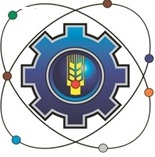 Министерство образования Московской областиГосударственное бюджетное профессиональное образовательное учреждение Московской области «Щелковский колледж»(ГБПОУ МО «Щелковский колледж»)РАБОЧАЯ ПРОГРАММАУЧЕБНОЙ ПРАКТИКИпо профессиональному модулюПМ.05 Выполнение работ по одной или нескольким профессиям рабочих, должностям служащих(15141 Обвальщик мяса)по  специальности 19.02.08 Технология мяса и мясных продуктов (базовый уровень)Рабочая программа составлена на основе Федерального государственного образовательного стандарта (далее - ФГОС) для специальностей среднего профессионального образования (далее СПО) 19.02.08 Технология мяса и мясных продуктов, Профессионального стандарта «Специалист по технологии продуктов питания животного происхождения» (утвержден приказом Министерства труда и социальной защиты Российской Федерации от 30 августа 2019 г. N 602н, Регистрационный номер 1297), Единого тарифно-квалификационного справочника работ и профессий рабочих (утвержден Постановлением Минтруда РФ от 05.03.2004 N 33), раздел «Производство мясных продуктов»Обвальщик мяса, §§ 65,66.Организация – разработчик:Государственное бюджетное профессиональное образовательное учреждение Московской области «Щелковский колледж».СОДЕРЖАНИЕПАСПОРТ РАБОЧЕЙ ПРОГРАММЫ ПРОФЕССИОНАЛЬНОГО МОДУЛЯРЕЗУЛЬТАТЫ ОСВОЕНИЯ ПРОФЕССИОНАЛЬНОГО МОДУЛЯСТРУКТУРА И СОДЕРЖАНИЕ ПРОФЕССИОНАЛЬНОГО МОДУЛЯУСЛОВИЯ РЕАЛИЗАЦИИ ПРОГРАММЫ ПРОФЕССИОНАЛЬНОГО МОДУЛЯКОНТРОЛЬ И ОЦЕНКА РЕЗУЛЬТАТОВ ОСВОЕНИЯ ПРОФЕССИОНАЛЬНОГО МОДУЛЯ1. ПАСПОРТ РАБОЧЕЙ ПРОГРАММЫ УЧЕБНОЙ ПРАКТИКИ1.1.	Область применения рабочей программыПрограмма учебной практики профессионального модуля ПМ 05 Выполнение работ по одной или нескольким профессиям рабочих, должностям служащих является частью программы подготовки специалистов среднего звена (ИПССЗ) в соответствии с ФГОС по специальности СПО 19.02.08 Технология мяса и мясных продуктов, входит в состав укрупненной группы специальностей 19.00.00 Промышленная экология и биотехнологии в части освоения основного вида профессиональной деятельности (ВПД) «Выполнение работ по профессии «15141 Обвальщик мяса».В ходе освоения профессионального модуля «Выполнение работ по профессии «15141 Обвальщик мяса» обучающийся должен:согласно ФГОС «19.02.08 Технология мяса и мясных продуктов»иметь практический опыт:приемки и первичной переработки скота, птицы и кроликов;размещения мяса в камерах холодильника;эксплуатации и технического обслуживания технологического оборудования по первичной переработке скота, птицы и кроликов.уметь:определять упитанность скота, категорииптицы и кроликов;контролировать подготовку и передачу скота, птицы и кроликов в цеха переработки;вести процессы первичной переработки крупного и мелкого рогатого скота, свиней,сухопутной и водоплавающей птицы, кроликов;вести учет сырья и продуктов переработки;проводить технологические расчеты по процессам разделки туш, переработки птицы и кроликов;оценивать качество вырабатываемого мяса, его категории;контролировать выход мяса и расход энергоресурсов;выбирать необходимые способы холодильной обработки;контролировать режимы холодильной обработки;обеспечивать рациональное использование камер холодильника;определять глубину автолиза мяса при обработке холодом;определять естественную убыль мяса при холодильной обработке;выбирать и обеспечивать оптимальные режимы работы технологическогооборудования по первичной переработке скота, птицы и кроликов;знать:требования действующих стандартов на перерабатываемый скот, птицу и кроликов;порядок приема скота, птицы, кроликов;порядок расчета со сдатчиками;режимы и последовательность первичной переработки скота, птицы и кроликов;методику технологических расчетов по процессам разделки туш, переработки птицы и кроликов;режимы холодильной обработки мяса, птицы и кроликов;назначение, устройство и принципы действия оборудования по первичной переработке скота, птицы и кроликов;требования охраны труда и правила техники безопасности при приеме, убое и первичной переработке скота, птицы и кроликов;согласно профессиональному стандарту «Специалист по технологии продуктов питания животного происхождения»уметь:подготавливать сырье и расходные материалы к процессу производства продуктов питания из мясного сырья в соответствии с технологическими инструкциями с соблюдением ветеринарно-санитарных требований;производить первичную переработку скота в соответствии с технологическими инструкциями с соблюдением ветеринарно-санитарных требований, включая оглушение, убой и обескровливание животных, съемку шкур, разделку и взвешивание туш и полутуш, обвалку, жиловку мяса и субпродуктов, изготовление натуральных мясных полуфабрикатов, сдачу продукции на охлаждение;производить обвалку отдельных частей тушек птицы и кроликов вручную и с использованием устройств для механической обвалки;оценивать качество сырья и полуфабрикатов по органолептическим показателям при выполнении технологических операций производства продуктов питания из мясного сырьярассчитывать необходимый объем сырья и расходных материалов в процессе выполнения технологических операций производства продуктов питания из мясного сырья в соответствии с технологическими инструкциямиэксплуатировать оборудование для производства продуктов питания из мясного сырья на автоматизированных технологических линиях в соответствии с технологическими инструкциямиэксплуатировать оборудование для упаковки продуктов питания из мясного сырья в тару на специальном технологическом оборудованииэксплуатировать оборудование для маркировки продуктов питания из мясного сырья на специальном технологическом оборудованииподдерживать установленные технологией режимы и режимные параметры оборудования для производства продуктов питания из мясного сырья на автоматизированных технологических линияхустранять причины, вызывающие ухудшение качества продукции и снижение производительности технологического оборудования производства продуктов питания из мясного сырьяподдерживать установленные технологией нормативы выхода и сортности продуктов питания из мясного сырья в соответствии с технологическими инструкциямиприменять средства индивидуальной защиты в процессе выполнения технологических операций производства продуктов питания из мясного сырья в соответствии с технологическими инструкциями;знать:порядок приемки, хранения и подготовки к использованию сырья, полуфабрикатов, расходного материала, используемых при производстве продуктов питания из мясного сырья на автоматизированных технологических линиях, включая правила приема скота, ветеринарно-санитарные требования к приему скота, виды сопровождающей документации на скот, правила размещения скота в сортировочных загонах, условия и режимы содержания скота до убоя, правила подготовки скота к убою, требования стандартов на скот для убоявиды, направления продуктивности, характеристики пород сельскохозяйственных животных, перерабатываемый в организациях по производству продуктов питания из мясного сырьяхарактеристика основных технологических процессов, устройство и принцип действия технологического оборудования переработки крупного и мелкого рогатого скота, свиней, птицы и кроликовпоказатели качества сырья, полуфабрикатов, расходного материала и готовой продукции при производстве продуктов питания из мясного сырья на автоматизированных технологических линияханатомическое строение туш всех видов скота, расположение мышечной, жировой и соединительной тканей, правила и схемы разделки, виды и причины дефектов при разделке, меры их устранения и предупрежденияспособы обвалки мяса скота всех видов и разделки мяса для колбасного и кулинарного производстванормативы расходов сырья, полуфабрикатов, расходного материала, выхода готовой продукции при производстве продуктов питания из мясного сырья на автоматизированных технологических линияхпорядок и периодичность производственного контроля качества сырья, полуфабрикатов, расходного материала, используемых при производстве продуктов питания из мясного сырья на автоматизированных технологических линиях, готовой продукцииметоды контроля качества продукции, причины брака продукции и меры по их устранению на каждой стадии технологического процесса производства продуктов питания из мясного сырьяправила маркировки готовой продукции при производстве продуктов питания из мясного сырьяосновы технологии производства продуктов питания из мясного сырья на автоматизированных технологических линияхназначения, принципы действия и устройство оборудования, систем безопасности и сигнализации, контрольно-измерительных приборов и автоматики на автоматизированных технологических линиях по производству продуктов питания из мясного сырьяправила эксплуатации технологического оборудования, систем безопасности и сигнализации, контрольно-измерительных приборов и автоматики на автоматизированных технологических линиях по производству продуктов питания из мясного сырьятребования охраны труда, санитарной и пожарной безопасности при техническом обслуживании и эксплуатации технологического оборудования, систем безопасности и сигнализации, контрольно-измерительных приборов и автоматики на автоматизированных технологических линиях по производству продуктов питания животного происхождения;согласно Единого тарифно-квалификационного справочника работ и профессий рабочихиметь практический опыт:правки и заточки ножей;пользования защитными приспособлениями;разделки полутуш говядины и свинины;обвалки туш и частей туш скота всех видов;обвалки голов крупного рогатого скота;обрезания пласта шпика со свиных полутуш; уметь:производить разделку полутуш говядины на 7 частей: лопаточную, шейную, грудную, спинно-реберную, поясничную, крестцовую, заднетазовую;производить разделку свиной полутуши на 3 части: лопаточную, грудинореберную, заднюю;обваливать головы крупного рогатого скота;срезать шпик со свиных полутуш;соблюдать границы отделения частей туши при разделке;последовательно выполнять операции по отделению мышечной, жировой и соединительной тканей с частей скота всех видов;знать:анатомическое строение туш, сочленение костей скелета и расположение мышечной, жировой и соединительной тканей всех видов скота;нормативы выхода обваленного мяса, копченостей и шпика;правила и схему разделки туш;наименование частей туш;границы отделения частей туши при разделке;отличительные признаки левой и правой половины разных частей полутуши;требования действующих стандартов на готовую продукцию;виды и причины дефектов при разделке, меры их устранения и предупреждения;приемы и методы вертикального, дифференцированного, потушного способов обвалки мяса скота всех видов;способы разделки мяса для колбасного и кулинарного производства;правила заточки и правки ножей;правила пользования защитными приспособлениями;устройство и принцип работы оборудования для разделки и обвалки мяса.1.2.	Количество часов на освоение рабочей программы учебной практики  - 108 .2. РЕЗУЛЬТАТЫ ОСВОЕНИЯ ПРОФЕССИОНАЛЬНОГО МОДУЛЯРезультатом освоения профессионального модуля является овладение студентами видом профессиональной деятельности Выполнение работ по профессии «Обвальщик мяса» ,в том числе профессиональными (ПК) и общими (ОК) компетенциями:3. СТРУКТУРА И СОДЕРЖАНИЕ УЧЕБНОЙ ПРАКТИКИ3.1. Тематический план учебной практики4.УСЛОВИЯ РЕАЛИЗАЦИИ ПРОГРАММЫ УЧЕБНОЙ ПРАКТИКИ4.1.	Требования к материально-техническому обеспечениюРеализация учебной практики предполагает наличие учебных кабинетов: «Технология мяса и мясных продуктов», «Технологического оборудования для производства мяса, мясных продуктов и пищевых товаров народного потребления из животного сырья». Оборудование учебного кабинета и рабочих мест кабинета:-	рабочее место преподавателя;-	учебно- методическое обеспечение (учебное пособие, методические указания для обучающихся, раздаточный материал);Технические средства обучения:-	мультимедиа- проектор;-	экран;-	калькуляторы;-	компьютер;-	видеофильмы;Спецодежда: халаты (белые и темные), резиновые перчатки и сапоги.4.2.	Информационное обеспечение обученияПеречень учебных изданий, Интернет-ресурсов, дополнительной литературы Основные источники:1.	Воинова П. А., Гаевой Е. В., Горбатов В. М. и др. Убой и первичная обработка скота и птицы. — М.: Пищевая промышленность, 2017 — 312 с.2.	Винникова Л.Г. Технология мяса и мясных продуктов. / Л.Г. Винникова Учебник. - Киев: Фирма «ИНКОС», 2017 .-600 с.3.	Данилова Н. С. Физико-химические основы производства мяса и мясопродуктов. — М.: КолосС, 2017. - 367 с.4.	Заяс Ю. Ф. Качество мяса и мясопродуктов. — М.: Легкая и пищевая промышленность, 2017.-480 с.Дополнительные источники:1.	Антипова Л.В. Технология и оборудование птицеперерабатывающего производства: / Л.В.Антипова Учебник.-СПб: Гиорд, 20092.	Антипова Л. В., А. Глотова И. А., Рогов И. А. Методы исследования мяса и мясных продуктов./ Л. В Антипова., . И. А. Глотова , И. А.Рогов. - М.: Колос С, 2001. - 570 с.3.	Винникова Л.Г. Технология мяса и мясных продуктов. / Л.Г. Винникова Учебник. - Киев: Фирма «ИНКОС», 2006 -600 с.4.	Ивашов В.И. Технологическое оборудование предприятий мясной промышленности: Учебник./ В.И Ивашов. - СПб: Гиорд, 2010.5.	Лисицын А. Б., Липатов Н. Н., Кудряшов Л. С. и др. Производство мясной продукции на основе биотехнологии. / А. Б. Лисицын, Н. Н. Липатов, Л. С. Кудряшов. и др. — М.: ВНИИМП, 2005. — 369с.136.	Лисицын А. Б., Липатов Н. Н., Кудряшов Л. С. и др. Теория и практика переработки мяса./ А. Б. Лисицын, Н. Н. Липатов, Л. С. Кудряшов. и др. — М.: ВНИИМП, 2004. —378 с.7.	Волкова А. Г., Подлегаев М. А., Русаков В. Н. и др. Производственнотехнический контроль и методы оценки качества мяса, мясо- и птицепродуктов. — М.: Пищевая промышленность, 1974. — 248 с.8.	Гигиенические требования безопасности и пищевой ценности пищевых продуктов. Сан-ПиН 2.3.2.1078-01. - М., 2002. - 216 с.9.	Головкин H.A. Холодильная технология пищевых продуктов. — М.: Пищевая промышленность, 1984. — 239 с.10.	Гоноцкий В. А., Давлеев А. Д., Дубровская В. И. и др. Глубокая переработка мяса птицы в США. — М., 2006.-200 с.11.	Данилова Н. С. Физико-химические основы производства мяса и мясопродуктов. — М.: КолосС, 2007. - 367 с.12.	Джафаров А. Ф. Производство желатина. — М.: Агропромиздат, 1990. —287 с.13.	Заяс Ю. Ф. Качество мяса и мясопродуктов. — М.: Легкая и пищевая промышленность, 1981.-480 с.14.	Илюхина Р. В., Костенко Ю. Г., Крехов Н. М. и др. Переработка и использование побочных сырьевых ресурсов мясной промышленности и охрана окружающей среды. — М: ВНИИМП, 2000.-404 с.15.	Кунаков А. А., Серегин И. Г., Таланов Г. А. и др. Судебная ветеринарносанитарная экспертиза. - М.: КолосС, 2007. — 400 с.16.	Адуцкевич В. А., Большаков А. С., Горбатов А. В. и др. Физико-химическиеи биохимические основы технологии мяса и мясопродуктов. — М.:	Пищеваяпромышленность, 1973.-495 с.17.	Афанасов Э. Э., Николаев Н. С., Рогов И. А. и др. Аналитические методы описания технологических процессов мясной промышленности. — М.: Мир, 2003. — 184 с.18.	Воинова П. А., Гаевой Е. В., Горбатов В. М. и др. Убой и первичная обработка скота и птицы. — М.: Пищевая промышленность, 1973. — 312 с.19.	НАССР/ХАССП. Государственные стандарты США и России. — М., 2002. — 594 с.20.	Никитин Б. И., Бельченко Н. Б. Переработка птицы и кроликов и производство птицепродуктов. — М.: Колос, 1994. — 320 с.21.	Роберте Г. Р., Март Э.Х., Сталтс В.Дж. и др. Безвредность пищевых продуктов. — М.. Агропромиздат, 1985. — 288 с.22.	Рогов И. А., Забашта А. Г., Казюлин Г. П. Общая технология мяса и мясопродуктов. — М.: Колос, 1994. — 367 с.Интернет-ресурсы:1.	Веиеринарное сообщество (Электронный ресурс). URL: http://socialvet.ru/blog/wiki/1438.html [дата обращения 22.08.2019г.]2.	Медицина. Психология. (Электронный ресурс). URL: http://med- books.info/meditsina.html [дата обращения 22.08.2019г.]3.	Докипедия (Электронный ресурс). URL: http://dokipedia.ru/document [дата обращения 22.08.2019г.]4.	ФГБНУ «ВНИИМП» (Электронный ресурс). URL: http://www.vniimp.ru/[дата обращения 22.08.2019г.]5.	Мясной клуб (Электронный ресурс). URL: http://www.meat-club.ru/ [дата обращения 22.08.2019г.]6.	Мясная инженерия (Электронный ресурс). URL:	http://meaten.ru/mc-meatproc.php [дата обращения 22.08.2019г.]147.	Учебно-методическая литература для учащихся и студентов. (Электронный ресурс). URL: http://www.studmed.ru/ [дата обращения 22.08.2019г.8.	Технология мясо- и птицепродуктов (Электронный ресурс). URL: http://newgreenfield.ru/tehnologiya-myaso/ [дата обращения 22.08.2019г.]9.	Оборудование для убоя (Электронный ресурс). URL: http://newgreenfield.ru/oborudovanie-dlya-uboya/ [дата обращения 22.08.2019г.]10.	Справочник государственных стандартов. Большая база ГОСТов, СНиПов(Электронный ресурс). URL:	http://gostinform.ru/oks/001.067.120.010.shtml/ [датаобращения 22.08.2019г.]11.	Библиотека онлайн (Электронный ресурс). URL: http://tinref.ru/index.htm [дата обращения 22.08.2019г.]12.	Пищевая промышленность - Литература студентам, преподавателям, специалистам. (Электронный ресурс). URL: http://inkos.com.ua/articles.php?tPath=8 [дата обращения 22.08.2019г.]4.3 Общие требования к организации образовательного процессаТребования к квалификации педагогических кадров, осуществляющих руководство практикой: инженерно-педагогический состав о средним профессиональным или высшим инженерным образованием, соответствующим профилю профессионального модуля.СОГЛАСОВАНОПредставитель  работодателя:_________________________наименование предприятия____________________________подпись               ФИО«____»_____________20___ г.УТВЕРЖДАЮДиректор _______________ (Ф.В.Бубич)   подпись                             «____»____________ 20_____ г.КодНаименование результата обученияФГОС ПК 1.3Вести процесс первичной переработки скота, птицы и кроликов  ПК 2.1Контролировать качество сырья и полуфабрикатов           Профессиональный стандарт (трудовые действия)ПК 1Прием-сдача мясного сырья, включая прием и содержание скота, расходных материалов производства продуктов питания из мясного сырья на автоматизированных технологических линиях, в соответствии с технологическими инструкциямиПК 2Мониторинг показателей входного качества и поступающего объема сырья и расходных материалов в процессе выполнения технологических операций производства продуктов питания из мясного сырьяПК 3Первичная переработка скота, включая крупный рогатый скот, мелкий рогатый скот, свиней, птицу и кроликов для производства продуктов питания из мясного сырья, в соответствии с технологическими инструкциямиПК 4Обвалка мяса скота всех видов, включая разделку туш, полутуш и четвертин на отруба, обвалка частей туш скота, обвалка тушек птицы и кроликовПК 5Жиловка мяса и разделение его по сортам, жиловка субпродуктовПК 6Изготовление различных видов натуральных мясных полуфабрикатов, включая их термическую обработку, охлаждение, заморозку и упаковкуОК 1.Понимать сущность и социальную значимость своей будущей профессии, проявлять к ней устойчивый интересОК 2.Организовывать собственную деятельность, выбирать типовые методы и способы выполнения профессиональных задач, оценивать их эффективность и качествоОК 3.Принимать решения в стандартных и нестандартных ситуациях и нести за них ответственностьОК 4.Осуществлять поиск и использование информации, необходимой для эффективного выполнения профессиональных задач, профессионального и личностного развитияОК 5.Использовать информационно-коммуникационные технологии в профессиональной деятельностиОК 6.Работать в коллективе и команде, эффективно общаться с коллегами, руководством, потребителямиОК 7.Брать на себя ответственность за работу членов команды (подчиненных), результат выполнения заданийОК 8.Самостоятельно определять задачи профессионального и личностного развития, заниматься самообразованием, осознанно планировать повышение квалификацииОК 9.Ориентироваться в условиях частой смены технологий в профессиональной деятельностиНаименование разделов и темСодержание тем и работОбъем часов123Тема 1Техника безопасности при обвалке мясных тушСодержание:2Тема 1Техника безопасности при обвалке мясных тушТехника безопасности при обвалке мясных тушПользование защитными приспособлениямиУстройство и принцип работы оборудования для разделки и обвалки мяса Правка и заточка ножей2Тема 2Теоретические основы обвалки мясаСодержание:2Тема 2Теоретические основы обвалки мясаАнатомическое строение туш всех видов скота, расположение мышечной, жировой и соединительной тканей, правила и схемы разделки, виды и причины дефектов при разделке, меры их устранения и предупрежденияПервичная переработка скота, включая крупный рогатый скот, мелкий рогатый скот, свиней, птицу и кроликов для производства продуктов питания из мясного сырья, в соответствии с технологическими инструкциями2Тема 3  Разделка полутуш говядиныСодержание:28Тема 3  Разделка полутуш говядиныХарактеристика, последовательное выполнение технологических операций по разделке, обвалке и жиловке мяса говядиныРазделка, обвалка и жиловка и зачистка мясных туш:Последовательное выполнение операции по отделению мышечной, жировой и соединительной тканей с частей скота Разделка полутуш говядины на 7 частей: лопаточную, шейную, грудную, спинно-реберную, поясничную, крестцовую, заднетазовуюОбвалка голов крупного рогатого скотаЖиловка мяса и разделение его по сортам, жиловка субпродуктовКонтроль качества  этапов работОпределение качества мяса и % отходов28Тема 4 Разделка полутуш свининыСодержание:26Тема 4 Разделка полутуш свининыХарактеристика, последовательное выполнение технологических операцийпо разделке, обвалке и жиловке мяса свининыРазделка, обвалка и жиловка  и зачистка мясных туш:Последовательное выполнение операции по отделению мышечной, жировой и соединительной тканей с частей скота Разделка свиной полутуши на 3 части: лопаточную, грудинореберную, заднюю;Обвалка головОбрезание пласта шпика со свиных полутушЖиловка мяса и разделение его по сортам, жиловка субпродуктовКонтроль качества  этапов работОпределение качества мяса и % отходов26Тема 5Раздела туш бараниныСодержание :24Тема 5Раздела туш бараниныХарактеристика, последовательное выполнение технологических операций по разделке, обвалке и жиловке мяса баранины. Разделка, обвалка и жиловка и зачистка мясных туш:Последовательное выполнение операции по отделению мышечной, жировой и соединительной тканей с частей скота Разделка полутуши на 3 части: лопаточную, грудинореберную, заднюю;Обвалка головЖиловка мяса и разделение его по сортам, жиловка субпродуктовКонтроль качества  этапов работОпределение качества мяса и % отходов24Тема 6Разделка мяса птицыСодержание :24Тема 6Разделка мяса птицы Характеристика, последовательное выполнение технологических операций по разделке, обвалке и жиловке мяса птицы.Разделка, обвалка и жиловка и зачистка мясных туш:Последовательное выполнение операции по отделению мышечной, жировой и соединительной тканей с частей скота Жиловка мяса и разделение его по сортам, жиловка субпродуктовКонтроль качества  этапов работОпределение качества мяса и % отходов24Дифференцированный зачетДифференцированный зачет2Итого 108